BÖLÜM 1MEVCUT DURUM1.1 KURUMSAL TARİHÇEToros Üniversitesi öğrencilerinin kişisel ve kariyer gelişimlerini desteklemek amacıyla Kalite Koordinatörlüğü bünyesinde 2019-2020 eğitim-öğretim yılında "Kariyer Ofisi" oluşturulmuştur. Bu ofisin çalışmaları kapsamında 2020 yılında "Kariyer Planlama Araştırma ve Uygulama Merkezi"nin kurulması planlanmış olup, Toros Üniversitesi öğrencileri, mezunları ve çalışanlarının kariyer planlaması ve kişisel gelişimlerine destek olmak, üniversitenin saygınlığını ve tercih edilebilirliğini artırmak, iş yaşamından gelen talepler doğrultusunda öğrenci ve mezunlarının istihdam edilme imkânlarını artırmak ve bu konuda arz ve talebi etkin bir şekilde bir araya getirecek çalışmaların yürütülmesi için Toros Üniversitesi Kariyer Planlama Araştırma ve Uygulama Merkezi (TORKARMER) Ocak 2021 yılında kurulmuştur. Toros Üniversitesi 1.2 İDARİ YAPILANMAMerkezin idari yapılanması yönetmeliğin 7’inci maddesinde belirtilmiştir. Yönetmeliğin ilgili maddesine göre Müdür, Yönetim Kurulu ve Danışma Kurulundan oluşmaktadır. Merkezin amaç ve faaliyetlerin etkin ve verimli bir şekilde yürütülmesi amacıyla aşağıdaki şemada verilen idari yapılanma benimsenmiştir. Müdür, Yönetim ve Danışma Kurulu görevleri yönetmelikte verilmiştir. Yeni oluşturulan birimlerin görevleri aşağıda özetlenmiştir.Kalite Güvence Sistemi (KGS) Birimi: Birimin görevleri TORKARMER bünyesinde yürütülen faaliyetlerin planlaması, uygulaması, kontrol ve önlemlerin alınmasına yönelik faaliyetleri güvence altına alınmasına yönelik Ar-Ge ve Toplumsal katkı faaliyetleri kapsamında yeni mekanizmalar geliştirmek, faaliyetler sonucu elde edilen bulguları sistematik olarak izlemek ve paydaşları ile birlikte değerlendirerek önlemler almak, her yıl merkezin Birim İç Değerlendirme Raporunu (BİDR) hazırlamak olarak özetlenebilir.Ar-Ge/Toplumsal Katkı Birimi: Birimin amacı, Toros Üniversitesi öğrencileri, mezunları ve çalışanlarının kariyer planlaması ve kişisel gelişimlerine destek olmak, Üniversitenin saygınlığını ve tercih edilebilirliğini artırmak, iş yaşamından gelen talepler doğrultusunda öğrenci ve mezunlarının istihdam edilme imkânlarını artırmak ve bu konuda arz ve talebi etkin bir şekilde bir araya getirmek amacıyla, üniversitemiz akademik personel, öğrenciler, mezunlar veya diğer kişi ve kuruluşlar ile işbirliği içerisinde Ar-Ge çalışmalarını yapmak üzere gerekli girişimlerde bulunmak, Ar-Ge faaliyetleri için iç ve dış destekleri duyurmak, diğer kariyer planlama, araştırma ve uygulama merkezleri ve benzeri kurum veya kuruluşlarla üniversite içi veya dışı birimler ve STK ile işbirliği içerisinde ortak proje, yayın, kongre veya sempozyum gibi bilimsel faaliyetleri düzenlemek, bilimsel dergi veya diğer yayınların duyurulması veya çıkarılması gibi faaliyetler olarak düzenlenebilir.Kariyer Planlama Birimi: Birimin amacı, Toros Üniversitesi çalışanlarının ve öğrencilerinin öğrenim süreci içinde kariyer planlamalarında yardımcı olmak amacıyla objektif ölçeme araçları yanında farklı bilimsel yöntemler yoluyla danışma ve değerlendirme yapmak ve bunları raporlamak, Ar-Ge çalışmalarına destek vermek ve Ar-Ge çalışmalarının bulgularını danışma ve değerlendirme süreçlerine entegre etmek olarak özetlenebilir. Teknik Destek Birimi: Birimin amacı, TORKARMER bünyesinde yürütülen tüm faaliyetlerin yürütülmesinde kullanılan dijital veya teknik araç-gereçlerin etkin bir şekilde yürütülmesinde her türlü tedbiri almak, akademik birimler ile etkileşimli olarak ortaya çıkabilecek sorunlara çözümler sunmak, geribildirimler konusunda her türlü teknik altyapının oluşturulması, raporlandırılması ve verilerin ilgili kanun ve yönetmelikler çerçevesinde güvenlik tedbirlerinin alınması gibi faaliyetlerde bulunmak olarak özetlenebilir. Birim Temsilcileri: Üniversitenin önlisans, lisans ve Lisansüstü programlarında akademik faaliyetleri yürüten ve bunların arasından belirlenen öğretim elemanları oluşmaktadır. Birim temsilcileri, TORKARMER ile akademik birimler arasında koordinasyonu sağlamak, eğitim-öğretim faaliyetlerinin/ders müfredatlarının güncel ihtiyaçlar doğrultusunda uygun biçimde yenilenmesi ve gerçekleştirilmesi ile bu konuda araştırma desteği sunarak TORKARMER’in Ar-Ge faaliyetlerini desteklemek ve akademik personel ile TORKARMER arasında iletişimi sağlamak gibi görevleri bulunmaktadır.1.3 PAYDAŞ ANALİZİPaydaş analizinin amacı Toros Üniversitesi Kariyer Geliştirme Uygulama ve Araştırma Merkezi’nin paydaşlarının kimler olduğu, bu paydaşların etki ve önem derecelerinin neler olduğu, beklentilerinin belirlenmesi ve bunların sürdürülebilir değer üreterek rekabet avantajı sağlama potansiyelini ortaya koymaktır. Paydaş analizinin ilk aşamasında merkezimizin paydaşları tespit edilmiş ve bu paydaşlar önceliklendirilmiş ve sunulan hizmetlerle paydaşlar ilişkilendirilmiştir. Paydaşların tespiti ve önceliklendirilmenin belirlenmesinde, üretilen hizmetlerin kimler tarafından kullanıldığı, ilişkinin ne düzeyde olduğu, etkilenme şekli ve durumu dikkate alınmıştır. Bu çerçevede paydaşlar, iç ve dış paydaş olmak üzere iki grupta ele alınmıştır. Paydaşların etki ve önem derecesi dikkate alınarak stratejik plan ekibi tarafından puanlanıp önem derecesine göre oluşturulan sıralama Tablo 1’de belirtilmiştir.Tablo.1 Paydaş analizi ve Hizmet durumu ilişkilendirilmesi1.4 GZTF ANALİZİOcak 2021’de faaliyete geçen TORKARMER’in GZTF analizi paydaşlarla yapılan toplantılar ve stratejik plan komisyonu tarafından yapılan çalışmalar sonucunda belirlenmiş ve aşağıda Tablo 2’de özetlenmiştir. Tablo 2. TORKARMER GZFT analiziBÖLÜM 2STRATEJİK PLAN2.1 STRATEJİK PLAN HAZIRLAMA SÜRECİTORKARMER’in 2021-2026 yıllarını kapsayacak olan stratejik planı çalışmalarına 03.02.2021 tarihinde aktif hale getirilmesi ile başlamıştır. Bu amaçla merkezin yönetim kurulu üyelerinden oluşan “Stratejik Plan Hazırlama Komisyonu” tarafından taslak bir çalışma hazırlanmış ve paydaşların görüşü alındıktan sonra merkezin danışma kurulu tarafından onaylandıktan sonra tüm paydaşlara TORKARMER’in web sitesinde duyurulmuştur.TORKARMER Stratejik plan hazırlama sürecinde paydaşlar ile yapılan toplantılar sonucunda aşağıda verilen başlıklar altında özetlenmiştir.2.2 STRATEJİK PLAN [2021-2026 DÖNEMİ] GELECEĞE BAKIŞTORKARMER’in 2021-2026 dönemini kapsayan Stratejik Planı paydaşlarla birlikte oluşturulmuş ve onaylandıktan sonra paydaşlara duyurulmuştur. Stratejik Planın unsurları aşağıda özetlenmiştir.MİSYONÜniversitemizin misyonu çerçevesinde öğrenci ve mezunlarımızın kariyer gelişimlerini destekleyip katkı sağlayarak kendini yenileyen, çalışmalarıyla ve başarılarıyla diğer üniversitelerin kariyer merkezlerine örnek olacak bir birim olarak öğrenci ve mezunlarımızı, çağın ve iş dünyasının dinamik ritmine uygun, kariyer hedeflerini belirlemeleri ve bu doğrultuda bilgi, beceri ve tecrübe edinmeleri konusunda onlara yön vermek, gelişimlerine katkıda bulunmak ve topluma katkı sağlayacak bireyler yetiştirilmesine destek olmaktır.VİZYONÜniversitemizin vizyonu doğrultusunda; öğrenci ve mezunlarımızın sektörün ihtiyacına uygun bilgi, beceri geliştirerek kariyer planlarını yapmalarına katkı sağlamak ve ilgi alanlarına uygun iş bulabilmelerine yardımcı olmak. Kariyer Merkezi PolitikasıÖğrencilik sürecinde, öğrencilerin sektörün talepleri doğrultusunda güncel ihtiyaca uygun kariyer planlarının oluşturulması.Öğrenci-sektör iletişimini sağlayan mekanizmanın kurulması ve bilgi güvenliğinin sağlanarak korunması.3.  STRATEJİ Bu amaçlar doğrultusunda hedefler, performans göstergeleri ve faaliyetler ile geliştirilen hedef kartları aşağıda verilmiştir. Birimin görevleri TORKARMER bünyesinde yürütülen faaliyetlerin planlaması, uygulaması, kontrol ve önlemlerin alınmasına yönelik faaliyetleri güvence altına alınmasına yönelik Ar-Ge ve Toplumsal katkı faaliyetleri kapsamında yeni mekanizmalar geliştirmek, faaliyetler sonucu elde edilen bulguları sistematik olarak izlemek ve paydaşları ile birlikte değerlendirerek önlemler almak, her yıl merkezin Birim İç Değerlendirme Raporunu (BİDR) hazırlamak olarak özetlenebilir.Birimin amacı, Toros Üniversitesi öğrencileri, mezunları ve çalışanlarının kariyer planlaması ve kişisel gelişimlerine destek olmak, Üniversitenin saygınlığını ve tercih edilebilirliğini artırmak, iş yaşamından gelen talepler doğrultusunda öğrenci ve mezunlarının istihdam edilme imkânlarını artırmak ve bu konuda arz ve talebi etkin bir şekilde bir araya getirmek amacıyla, üniversitemiz akademik personel, öğrenciler, mezunlar veya diğer kişi ve kuruluşlar ile işbirliği içerisinde Ar-Ge çalışmalarını yapmak üzere gerekli girişimlerde bulunmak, Ar-Ge faaliyetleri için iç ve dış destekleri duyurmak, diğer kariyer planlama, araştırma ve uygulama merkezleri ve benzeri kurum veya kuruluşlarla üniversite içi veya dışı birimler ve STK ile işbirliği içerisinde ortak proje, yayın, kongre veya sempozyum gibi bilimsel faaliyetleri düzenlemek, bilimsel dergi veya diğer yayınların duyurulması veya çıkarılması gibi faaliyetler olarak düzenlenebilir.PAYDAŞLARPAYDAŞLIK DURUMUPAYDAŞLIK DURUMUHİZMET DURUMUHİZMET DURUMUHİZMET DURUMUNİTELİĞİÖNCELİĞİHİZMETAr-GeTOPLUMSAL KATKITEKNİK/İDARİ DESTEKRektörlükİç Paydaş1Akademik Birimlerİç Paydaş1Öğrencilerİç Paydaş1Akademik Personelİç Paydaş1Bilgi İşlem Daire Bşk.İç Paydaş2Öğrenci İşleri Daire Bşk.İç Paydaş2SKSD Başkanlığıİç Paydaş1TORSEMİç Paydaş2TORUZEMİç Paydaş3Kalite Koordinatörlüğüİç Paydaş3T.C. Cumhurbaşkanlığı İnsan Kaynakları OfisiDış Paydaş1TORMEDDış Paydaş1Diğer KARMER ve benzeri kuruluşlarDış Paydaş3Diğer Kamu Kurum ve Tüzel KişiliklerDış Paydaş3GÜÇLÜ YÖNLERZAYIF YÖNLERMerkezin olması.Bilgi ve deneyim birikiminin olması.,Üniversitesinin ve dış paydaşlar arasında geribildirim mekanizmaların varlığı ve aktif olarak kullanılması.Merkezin faaliyetlerinin koordinasyonu ve yürütülmesinde teknik donanımı da olan bir ofisinin olmaması.Kariyer planlaması için gerekli Ar-Ge çalışmalarının olmaması.Kariyer merkezinin yeni kurulmuş olması.Merkezin faaliyet planlama ve gerçekleştirmesi için gerekli uzman ekibin yeterli olmaması.Kariyer planlaması için gerekli danışmanlık hizmeti için uzman olmamasıKariyer Merkezinin araştırma ve hizmetlerini gerçekleştirecek bir profesyonel ekibin olmaması.FIRSATLARTEHDİTLERKariyer planlamanın birey ve toplumsal ihtiyacın yanı sıra devlet politikalarında önemli bir yer almış olması. Yeterli mali desteğin sağlanamamasıTORKARMER yönetmeliğinin 5’inci maddesinde Merkezin amacı; Toros Üniversitesi öğrencileri, mezunları ve çalışanlarının kariyer planlaması ve kişisel gelişimlerine destek olmak, Üniversitenin saygınlığını ve tercih edilebilirliğini artırmak, iş yaşamından gelen talepler doğrultusunda öğrenci ve mezunlarının istihdam edilme imkânlarını artırmak ve bu konuda arz ve talebi etkin bir şekilde bir araya getirerek Merkezin, hem mezunlardan hem de üye firmalardan oluşan üyelik sistemini geliştirmek olarak belirlenmiştir. Bu amaç doğrultusunda Merkezin faaliyet alanları şunlardır:a) Üniversite öğrencilerinin, mezunlarının ve çalışanlarının bireysel kariyer planlama, iş arama, mesleki ve kişisel birikimlerini sunma konusunda gerekli yetkinlikleri kazandırmaya yönelik kurs, sertifika programları gibi eğitim faaliyetleri düzenlemek. b) Kamu ve özel sektör kuruluşlarının ihtiyaç duyduğu nitelikli insan kaynakları ihtiyacının Üniversitede öğrenim gören/görmüş öğrenciler tarafından karşılanmasını sağlamak amacıyla iş alanları tanıtım günleri, kariyer günleri, kariyer fuarı gibi etkinlikler düzenlemek. c) Faaliyetler ile ilgili konularda bültenler yayınlayarak öğrencileri, mezunları, kurum ve kuruluşları bilgilendirmek.ç) Eleman talebinde bulunan şirketlerle mezunlar arasında iletişim sağlamak. d) İlgili mevzuat hükümleri kapsamında üye firma ve mezun bilgi sistemini geliştirmek. e) Öğrenci ve mezunlarla uzmanların görüşmelerine aracılık ederek, öğrencilerin yetenek ve ilgi alanlarını değerlendirip, gözden geçirmelerini sağlamak. f) Öğrenci ve mezunlara etkin özgeçmiş yazma, mülakatta başarılı olma gibi insan kaynakları yönetimi alanında destek olmak.g) Üniversite ile iş hayatı arasında köprü kurarak staj imkânları geliştirmek ve öğrencileri iş ortamı ile buluşturmaya yönelik faaliyetlerde bulunmak.ğ) Üniversite mezunlarının Üniversite sonrası yaşamlarında da birbirleri ile yakın ilişki, dayanışma içerisinde olmalarını sağlayacak sosyal faaliyetler düzenlemek. h) Kamu ve özel kuruluşlara merkezin amacı ile ilgili iş gezileri düzenlemek.ı) Merkezin amacı ile ilgili web sayfaları, portallar ve sistemler oluşturmak. AMAÇ 1: Kalite Güvence Sistemi oluşturmakHedef 1.1: Kariyer planlama hizmetleri, Ar-Ge ve Toplumsal katkıya ilişkin Kalite Güvence Sistemini oluşturmasıFaaliyet: Ar-Ge ve Toplumsal katkı faaliyetleri kapsamında yeni mekanizmalar geliştirmek, faaliyetler sonucu elde edilen bulguları sistematik olarak izlemek ve paydaşları ile birlikte değerlendirerek önlemler almak, her yıl merkezin Birim İç Değerlendirme Raporunu (BİDR) hazırlamak.Sorumlu Birim: TORKARMER Kalite Güvence Sistemi Birimi, Kariyer Planlama Birimiİlişkili Birimler: Kalite KoordinatörlüğüÖlçüm sıklığı: Her yılın sonunda hazırlanacaktır.Performans Göstergesi 1.1.1: Yıllık hazırlanan TORKARMER -BİDR ve BGBRHedef 1.2: Kariyer planlama hizmetleri kapsamında düzenlenen kurs ve sertifika programlarının sertifikalandırılmasına yönelik Kalite Güvence Sisteminin oluşturulmasıFaaliyet: Düzenlenecek eğitim programlarının sertifikalandırma usul ve esaslarının hazırlanması ve sürekli olarak güncellenmesiSorumlu Birim: TORKARMER Kalite Güvence Sistemi Birimi, Birim Temsilcileriİlişkili Birimler: Akademik birimler, Kalite KoordinatörlüğüÖlçüm sıklığı: Her eğitim-öğretim yılı sonunda geribildirimler alınarak iyileştirme yapılarak yıllık versiyonları yayınlanacaktır.Performans Göstergesi 1.2.1: Yıllık yayınlanan Ölçme ve değerlendirme RehberiHedef 1.3: İç ve dış paydaşların katılımına yönelik Kalite Güvence Sisteminin oluşturulması.Faaliyet: Birim temsilcilerinin ve danışma kurulunun oluşturulması.Sorumlu Birim: TORKARMER Teknik Destek Birimi, Kalite Güvence Sistemi Birimiİlişkili Birimler: Kalite KoordinatörlüğüÖlçüm sıklığı: Her eğitim-öğretim yılı sonunda geribildirimler alınarak iyileştirme yapılarak yıllık versiyonları yayınlanacaktır.Performans Göstergesi 1.3.1: Yıllık yayınlanan Ölçme ve değerlendirme RehberiAMAÇ 2: Ar-Ge ve Toplumsal KatkıAMAÇ 2: Ar-Ge ve Toplumsal KatkıAMAÇ 2: Ar-Ge ve Toplumsal KatkıAMAÇ 2: Ar-Ge ve Toplumsal KatkıAMAÇ 2: Ar-Ge ve Toplumsal KatkıAMAÇ 2: Ar-Ge ve Toplumsal KatkıAMAÇ 2: Ar-Ge ve Toplumsal KatkıAMAÇ 2: Ar-Ge ve Toplumsal KatkıAMAÇ 2: Ar-Ge ve Toplumsal KatkıAMAÇ 2: Ar-Ge ve Toplumsal KatkıAMAÇ 2: Ar-Ge ve Toplumsal KatkıHedef 2.1: Kariyer planlama ile ilgili araştırma-geliştirme/toplumsal katkı ve uygulama çalışmaları gerçekleştirmek.Hedef 2.1: Kariyer planlama ile ilgili araştırma-geliştirme/toplumsal katkı ve uygulama çalışmaları gerçekleştirmek.Hedef 2.1: Kariyer planlama ile ilgili araştırma-geliştirme/toplumsal katkı ve uygulama çalışmaları gerçekleştirmek.Hedef 2.1: Kariyer planlama ile ilgili araştırma-geliştirme/toplumsal katkı ve uygulama çalışmaları gerçekleştirmek.Hedef 2.1: Kariyer planlama ile ilgili araştırma-geliştirme/toplumsal katkı ve uygulama çalışmaları gerçekleştirmek.Hedef 2.1: Kariyer planlama ile ilgili araştırma-geliştirme/toplumsal katkı ve uygulama çalışmaları gerçekleştirmek.Hedef 2.1: Kariyer planlama ile ilgili araştırma-geliştirme/toplumsal katkı ve uygulama çalışmaları gerçekleştirmek.Hedef 2.1: Kariyer planlama ile ilgili araştırma-geliştirme/toplumsal katkı ve uygulama çalışmaları gerçekleştirmek.Hedef 2.1: Kariyer planlama ile ilgili araştırma-geliştirme/toplumsal katkı ve uygulama çalışmaları gerçekleştirmek.Hedef 2.1: Kariyer planlama ile ilgili araştırma-geliştirme/toplumsal katkı ve uygulama çalışmaları gerçekleştirmek.Hedef 2.1: Kariyer planlama ile ilgili araştırma-geliştirme/toplumsal katkı ve uygulama çalışmaları gerçekleştirmek.Faaliyet:  Kariyer planlama faaliyetlerinin geliştirilmesine yönelik yeni Ar-Ge faaliyetleri, bilimsel ve teknolojik çalışmalar yapılmasına yönelik mekanizmaların geliştirilmesi ve elde edilen bilgilerin uygulamaya aktarılmasına yönelik panel/seminer Sempozyum, kariyer planlamaya yönelik faaliyetler yapmak.Faaliyet:  Kariyer planlama faaliyetlerinin geliştirilmesine yönelik yeni Ar-Ge faaliyetleri, bilimsel ve teknolojik çalışmalar yapılmasına yönelik mekanizmaların geliştirilmesi ve elde edilen bilgilerin uygulamaya aktarılmasına yönelik panel/seminer Sempozyum, kariyer planlamaya yönelik faaliyetler yapmak.Faaliyet:  Kariyer planlama faaliyetlerinin geliştirilmesine yönelik yeni Ar-Ge faaliyetleri, bilimsel ve teknolojik çalışmalar yapılmasına yönelik mekanizmaların geliştirilmesi ve elde edilen bilgilerin uygulamaya aktarılmasına yönelik panel/seminer Sempozyum, kariyer planlamaya yönelik faaliyetler yapmak.Faaliyet:  Kariyer planlama faaliyetlerinin geliştirilmesine yönelik yeni Ar-Ge faaliyetleri, bilimsel ve teknolojik çalışmalar yapılmasına yönelik mekanizmaların geliştirilmesi ve elde edilen bilgilerin uygulamaya aktarılmasına yönelik panel/seminer Sempozyum, kariyer planlamaya yönelik faaliyetler yapmak.Faaliyet:  Kariyer planlama faaliyetlerinin geliştirilmesine yönelik yeni Ar-Ge faaliyetleri, bilimsel ve teknolojik çalışmalar yapılmasına yönelik mekanizmaların geliştirilmesi ve elde edilen bilgilerin uygulamaya aktarılmasına yönelik panel/seminer Sempozyum, kariyer planlamaya yönelik faaliyetler yapmak.Faaliyet:  Kariyer planlama faaliyetlerinin geliştirilmesine yönelik yeni Ar-Ge faaliyetleri, bilimsel ve teknolojik çalışmalar yapılmasına yönelik mekanizmaların geliştirilmesi ve elde edilen bilgilerin uygulamaya aktarılmasına yönelik panel/seminer Sempozyum, kariyer planlamaya yönelik faaliyetler yapmak.Faaliyet:  Kariyer planlama faaliyetlerinin geliştirilmesine yönelik yeni Ar-Ge faaliyetleri, bilimsel ve teknolojik çalışmalar yapılmasına yönelik mekanizmaların geliştirilmesi ve elde edilen bilgilerin uygulamaya aktarılmasına yönelik panel/seminer Sempozyum, kariyer planlamaya yönelik faaliyetler yapmak.Faaliyet:  Kariyer planlama faaliyetlerinin geliştirilmesine yönelik yeni Ar-Ge faaliyetleri, bilimsel ve teknolojik çalışmalar yapılmasına yönelik mekanizmaların geliştirilmesi ve elde edilen bilgilerin uygulamaya aktarılmasına yönelik panel/seminer Sempozyum, kariyer planlamaya yönelik faaliyetler yapmak.Faaliyet:  Kariyer planlama faaliyetlerinin geliştirilmesine yönelik yeni Ar-Ge faaliyetleri, bilimsel ve teknolojik çalışmalar yapılmasına yönelik mekanizmaların geliştirilmesi ve elde edilen bilgilerin uygulamaya aktarılmasına yönelik panel/seminer Sempozyum, kariyer planlamaya yönelik faaliyetler yapmak.Faaliyet:  Kariyer planlama faaliyetlerinin geliştirilmesine yönelik yeni Ar-Ge faaliyetleri, bilimsel ve teknolojik çalışmalar yapılmasına yönelik mekanizmaların geliştirilmesi ve elde edilen bilgilerin uygulamaya aktarılmasına yönelik panel/seminer Sempozyum, kariyer planlamaya yönelik faaliyetler yapmak.Faaliyet:  Kariyer planlama faaliyetlerinin geliştirilmesine yönelik yeni Ar-Ge faaliyetleri, bilimsel ve teknolojik çalışmalar yapılmasına yönelik mekanizmaların geliştirilmesi ve elde edilen bilgilerin uygulamaya aktarılmasına yönelik panel/seminer Sempozyum, kariyer planlamaya yönelik faaliyetler yapmak.Sorumlu Birim: TORKARMER Ar-Ge Birimi, Kariyer PlanlamaSorumlu Birim: TORKARMER Ar-Ge Birimi, Kariyer PlanlamaSorumlu Birim: TORKARMER Ar-Ge Birimi, Kariyer PlanlamaSorumlu Birim: TORKARMER Ar-Ge Birimi, Kariyer PlanlamaSorumlu Birim: TORKARMER Ar-Ge Birimi, Kariyer PlanlamaSorumlu Birim: TORKARMER Ar-Ge Birimi, Kariyer PlanlamaSorumlu Birim: TORKARMER Ar-Ge Birimi, Kariyer PlanlamaSorumlu Birim: TORKARMER Ar-Ge Birimi, Kariyer PlanlamaSorumlu Birim: TORKARMER Ar-Ge Birimi, Kariyer PlanlamaSorumlu Birim: TORKARMER Ar-Ge Birimi, Kariyer PlanlamaSorumlu Birim: TORKARMER Ar-Ge Birimi, Kariyer Planlamaİlişkili Birimler: Akademik birimler, diğer kurumların kariyer merkezleri ve ilgili birimleri,  diğer akademik/kamu kurumları ve tüzel kişilikler.İlişkili Birimler: Akademik birimler, diğer kurumların kariyer merkezleri ve ilgili birimleri,  diğer akademik/kamu kurumları ve tüzel kişilikler.İlişkili Birimler: Akademik birimler, diğer kurumların kariyer merkezleri ve ilgili birimleri,  diğer akademik/kamu kurumları ve tüzel kişilikler.İlişkili Birimler: Akademik birimler, diğer kurumların kariyer merkezleri ve ilgili birimleri,  diğer akademik/kamu kurumları ve tüzel kişilikler.İlişkili Birimler: Akademik birimler, diğer kurumların kariyer merkezleri ve ilgili birimleri,  diğer akademik/kamu kurumları ve tüzel kişilikler.İlişkili Birimler: Akademik birimler, diğer kurumların kariyer merkezleri ve ilgili birimleri,  diğer akademik/kamu kurumları ve tüzel kişilikler.İlişkili Birimler: Akademik birimler, diğer kurumların kariyer merkezleri ve ilgili birimleri,  diğer akademik/kamu kurumları ve tüzel kişilikler.İlişkili Birimler: Akademik birimler, diğer kurumların kariyer merkezleri ve ilgili birimleri,  diğer akademik/kamu kurumları ve tüzel kişilikler.İlişkili Birimler: Akademik birimler, diğer kurumların kariyer merkezleri ve ilgili birimleri,  diğer akademik/kamu kurumları ve tüzel kişilikler.İlişkili Birimler: Akademik birimler, diğer kurumların kariyer merkezleri ve ilgili birimleri,  diğer akademik/kamu kurumları ve tüzel kişilikler.İlişkili Birimler: Akademik birimler, diğer kurumların kariyer merkezleri ve ilgili birimleri,  diğer akademik/kamu kurumları ve tüzel kişilikler.Ölçüm sıklığı: Her eğitim-öğretim yılı sonunda ölçülecektirÖlçüm sıklığı: Her eğitim-öğretim yılı sonunda ölçülecektirÖlçüm sıklığı: Her eğitim-öğretim yılı sonunda ölçülecektirÖlçüm sıklığı: Her eğitim-öğretim yılı sonunda ölçülecektirÖlçüm sıklığı: Her eğitim-öğretim yılı sonunda ölçülecektirÖlçüm sıklığı: Her eğitim-öğretim yılı sonunda ölçülecektirÖlçüm sıklığı: Her eğitim-öğretim yılı sonunda ölçülecektirÖlçüm sıklığı: Her eğitim-öğretim yılı sonunda ölçülecektirÖlçüm sıklığı: Her eğitim-öğretim yılı sonunda ölçülecektirÖlçüm sıklığı: Her eğitim-öğretim yılı sonunda ölçülecektirÖlçüm sıklığı: Her eğitim-öğretim yılı sonunda ölçülecektirPerformans Göstergesi 2.1.1: Öğrenci ve mezunların kariyer planlamasına yönelik düzenlenecek kongre/sempozyum/Seminer/panel sayısıPerformans Göstergesi 2.1.1: Öğrenci ve mezunların kariyer planlamasına yönelik düzenlenecek kongre/sempozyum/Seminer/panel sayısıPerformans Göstergesi 2.1.1: Öğrenci ve mezunların kariyer planlamasına yönelik düzenlenecek kongre/sempozyum/Seminer/panel sayısıPerformans Göstergesi 2.1.1: Öğrenci ve mezunların kariyer planlamasına yönelik düzenlenecek kongre/sempozyum/Seminer/panel sayısıPerformans Göstergesi 2.1.1: Öğrenci ve mezunların kariyer planlamasına yönelik düzenlenecek kongre/sempozyum/Seminer/panel sayısıPerformans Göstergesi 2.1.1: Öğrenci ve mezunların kariyer planlamasına yönelik düzenlenecek kongre/sempozyum/Seminer/panel sayısıPerformans Göstergesi 2.1.1: Öğrenci ve mezunların kariyer planlamasına yönelik düzenlenecek kongre/sempozyum/Seminer/panel sayısıPerformans Göstergesi 2.1.1: Öğrenci ve mezunların kariyer planlamasına yönelik düzenlenecek kongre/sempozyum/Seminer/panel sayısıPerformans Göstergesi 2.1.1: Öğrenci ve mezunların kariyer planlamasına yönelik düzenlenecek kongre/sempozyum/Seminer/panel sayısıPerformans Göstergesi 2.1.1: Öğrenci ve mezunların kariyer planlamasına yönelik düzenlenecek kongre/sempozyum/Seminer/panel sayısıPerformans Göstergesi 2.1.1: Öğrenci ve mezunların kariyer planlamasına yönelik düzenlenecek kongre/sempozyum/Seminer/panel sayısı202120222022202320232024202420252025202620261224466881010Performans Göstergesi 2.1.2: Kariyer geliştirme dersinden yararlanacak öğrenci yüzdesiPerformans Göstergesi 2.1.2: Kariyer geliştirme dersinden yararlanacak öğrenci yüzdesiPerformans Göstergesi 2.1.2: Kariyer geliştirme dersinden yararlanacak öğrenci yüzdesiPerformans Göstergesi 2.1.2: Kariyer geliştirme dersinden yararlanacak öğrenci yüzdesiPerformans Göstergesi 2.1.2: Kariyer geliştirme dersinden yararlanacak öğrenci yüzdesiPerformans Göstergesi 2.1.2: Kariyer geliştirme dersinden yararlanacak öğrenci yüzdesiPerformans Göstergesi 2.1.2: Kariyer geliştirme dersinden yararlanacak öğrenci yüzdesiPerformans Göstergesi 2.1.2: Kariyer geliştirme dersinden yararlanacak öğrenci yüzdesiPerformans Göstergesi 2.1.2: Kariyer geliştirme dersinden yararlanacak öğrenci yüzdesiPerformans Göstergesi 2.1.2: Kariyer geliştirme dersinden yararlanacak öğrenci yüzdesiPerformans Göstergesi 2.1.2: Kariyer geliştirme dersinden yararlanacak öğrenci yüzdesi20212022202220232023202420242025202520262026%20%40%40%50%50%60%60%80%80%100%100Performans Göstergesi 2.1.3: Üniversite personelinin kariyer planlamasına yönelik düzenlenecek kongre/sempozyum/Seminer/panel sayısıPerformans Göstergesi 2.1.3: Üniversite personelinin kariyer planlamasına yönelik düzenlenecek kongre/sempozyum/Seminer/panel sayısıPerformans Göstergesi 2.1.3: Üniversite personelinin kariyer planlamasına yönelik düzenlenecek kongre/sempozyum/Seminer/panel sayısıPerformans Göstergesi 2.1.3: Üniversite personelinin kariyer planlamasına yönelik düzenlenecek kongre/sempozyum/Seminer/panel sayısıPerformans Göstergesi 2.1.3: Üniversite personelinin kariyer planlamasına yönelik düzenlenecek kongre/sempozyum/Seminer/panel sayısıPerformans Göstergesi 2.1.3: Üniversite personelinin kariyer planlamasına yönelik düzenlenecek kongre/sempozyum/Seminer/panel sayısıPerformans Göstergesi 2.1.3: Üniversite personelinin kariyer planlamasına yönelik düzenlenecek kongre/sempozyum/Seminer/panel sayısıPerformans Göstergesi 2.1.3: Üniversite personelinin kariyer planlamasına yönelik düzenlenecek kongre/sempozyum/Seminer/panel sayısıPerformans Göstergesi 2.1.3: Üniversite personelinin kariyer planlamasına yönelik düzenlenecek kongre/sempozyum/Seminer/panel sayısıPerformans Göstergesi 2.1.3: Üniversite personelinin kariyer planlamasına yönelik düzenlenecek kongre/sempozyum/Seminer/panel sayısıPerformans Göstergesi 2.1.3: Üniversite personelinin kariyer planlamasına yönelik düzenlenecek kongre/sempozyum/Seminer/panel sayısı202120222022202320232024202420252025202620261224466881010Hedef 2.2. Kamu kurumları, özel kurum ve kuruluşları ile sivil toplum kuruluşlarının kariyer planlamasına yönelik toplumsal katkı projeleri gerçekleştirmekHedef 2.2. Kamu kurumları, özel kurum ve kuruluşları ile sivil toplum kuruluşlarının kariyer planlamasına yönelik toplumsal katkı projeleri gerçekleştirmekHedef 2.2. Kamu kurumları, özel kurum ve kuruluşları ile sivil toplum kuruluşlarının kariyer planlamasına yönelik toplumsal katkı projeleri gerçekleştirmekHedef 2.2. Kamu kurumları, özel kurum ve kuruluşları ile sivil toplum kuruluşlarının kariyer planlamasına yönelik toplumsal katkı projeleri gerçekleştirmekHedef 2.2. Kamu kurumları, özel kurum ve kuruluşları ile sivil toplum kuruluşlarının kariyer planlamasına yönelik toplumsal katkı projeleri gerçekleştirmekHedef 2.2. Kamu kurumları, özel kurum ve kuruluşları ile sivil toplum kuruluşlarının kariyer planlamasına yönelik toplumsal katkı projeleri gerçekleştirmekHedef 2.2. Kamu kurumları, özel kurum ve kuruluşları ile sivil toplum kuruluşlarının kariyer planlamasına yönelik toplumsal katkı projeleri gerçekleştirmekHedef 2.2. Kamu kurumları, özel kurum ve kuruluşları ile sivil toplum kuruluşlarının kariyer planlamasına yönelik toplumsal katkı projeleri gerçekleştirmekHedef 2.2. Kamu kurumları, özel kurum ve kuruluşları ile sivil toplum kuruluşlarının kariyer planlamasına yönelik toplumsal katkı projeleri gerçekleştirmekHedef 2.2. Kamu kurumları, özel kurum ve kuruluşları ile sivil toplum kuruluşlarının kariyer planlamasına yönelik toplumsal katkı projeleri gerçekleştirmekHedef 2.2. Kamu kurumları, özel kurum ve kuruluşları ile sivil toplum kuruluşlarının kariyer planlamasına yönelik toplumsal katkı projeleri gerçekleştirmekFaaliyet: Kamu kurumları, özel kurum ve kuruluşları ile sivil toplum kuruluşlarıyla kariyer programlarının geliştirilmesine yönelik ortak projeler gerçekleştirmek.Faaliyet: Kamu kurumları, özel kurum ve kuruluşları ile sivil toplum kuruluşlarıyla kariyer programlarının geliştirilmesine yönelik ortak projeler gerçekleştirmek.Faaliyet: Kamu kurumları, özel kurum ve kuruluşları ile sivil toplum kuruluşlarıyla kariyer programlarının geliştirilmesine yönelik ortak projeler gerçekleştirmek.Faaliyet: Kamu kurumları, özel kurum ve kuruluşları ile sivil toplum kuruluşlarıyla kariyer programlarının geliştirilmesine yönelik ortak projeler gerçekleştirmek.Faaliyet: Kamu kurumları, özel kurum ve kuruluşları ile sivil toplum kuruluşlarıyla kariyer programlarının geliştirilmesine yönelik ortak projeler gerçekleştirmek.Faaliyet: Kamu kurumları, özel kurum ve kuruluşları ile sivil toplum kuruluşlarıyla kariyer programlarının geliştirilmesine yönelik ortak projeler gerçekleştirmek.Faaliyet: Kamu kurumları, özel kurum ve kuruluşları ile sivil toplum kuruluşlarıyla kariyer programlarının geliştirilmesine yönelik ortak projeler gerçekleştirmek.Faaliyet: Kamu kurumları, özel kurum ve kuruluşları ile sivil toplum kuruluşlarıyla kariyer programlarının geliştirilmesine yönelik ortak projeler gerçekleştirmek.Faaliyet: Kamu kurumları, özel kurum ve kuruluşları ile sivil toplum kuruluşlarıyla kariyer programlarının geliştirilmesine yönelik ortak projeler gerçekleştirmek.Faaliyet: Kamu kurumları, özel kurum ve kuruluşları ile sivil toplum kuruluşlarıyla kariyer programlarının geliştirilmesine yönelik ortak projeler gerçekleştirmek.Faaliyet: Kamu kurumları, özel kurum ve kuruluşları ile sivil toplum kuruluşlarıyla kariyer programlarının geliştirilmesine yönelik ortak projeler gerçekleştirmek.Sorumlu Birim: TORKARMER Kariyer Planlama,  Ar-Ge BirimiSorumlu Birim: TORKARMER Kariyer Planlama,  Ar-Ge BirimiSorumlu Birim: TORKARMER Kariyer Planlama,  Ar-Ge BirimiSorumlu Birim: TORKARMER Kariyer Planlama,  Ar-Ge BirimiSorumlu Birim: TORKARMER Kariyer Planlama,  Ar-Ge BirimiSorumlu Birim: TORKARMER Kariyer Planlama,  Ar-Ge BirimiSorumlu Birim: TORKARMER Kariyer Planlama,  Ar-Ge BirimiSorumlu Birim: TORKARMER Kariyer Planlama,  Ar-Ge BirimiSorumlu Birim: TORKARMER Kariyer Planlama,  Ar-Ge BirimiSorumlu Birim: TORKARMER Kariyer Planlama,  Ar-Ge BirimiSorumlu Birim: TORKARMER Kariyer Planlama,  Ar-Ge Birimiİlişkili Birimler: Akademik birimler, kamu kurumları, özel kurum ve kuruluşları ile sivil toplum kuruluşlarıİlişkili Birimler: Akademik birimler, kamu kurumları, özel kurum ve kuruluşları ile sivil toplum kuruluşlarıİlişkili Birimler: Akademik birimler, kamu kurumları, özel kurum ve kuruluşları ile sivil toplum kuruluşlarıİlişkili Birimler: Akademik birimler, kamu kurumları, özel kurum ve kuruluşları ile sivil toplum kuruluşlarıİlişkili Birimler: Akademik birimler, kamu kurumları, özel kurum ve kuruluşları ile sivil toplum kuruluşlarıİlişkili Birimler: Akademik birimler, kamu kurumları, özel kurum ve kuruluşları ile sivil toplum kuruluşlarıİlişkili Birimler: Akademik birimler, kamu kurumları, özel kurum ve kuruluşları ile sivil toplum kuruluşlarıİlişkili Birimler: Akademik birimler, kamu kurumları, özel kurum ve kuruluşları ile sivil toplum kuruluşlarıİlişkili Birimler: Akademik birimler, kamu kurumları, özel kurum ve kuruluşları ile sivil toplum kuruluşlarıİlişkili Birimler: Akademik birimler, kamu kurumları, özel kurum ve kuruluşları ile sivil toplum kuruluşlarıİlişkili Birimler: Akademik birimler, kamu kurumları, özel kurum ve kuruluşları ile sivil toplum kuruluşlarıÖlçüm sıklığı: Her eğitim-öğretim yılı sonunda ölçülecektirÖlçüm sıklığı: Her eğitim-öğretim yılı sonunda ölçülecektirÖlçüm sıklığı: Her eğitim-öğretim yılı sonunda ölçülecektirÖlçüm sıklığı: Her eğitim-öğretim yılı sonunda ölçülecektirÖlçüm sıklığı: Her eğitim-öğretim yılı sonunda ölçülecektirÖlçüm sıklığı: Her eğitim-öğretim yılı sonunda ölçülecektirÖlçüm sıklığı: Her eğitim-öğretim yılı sonunda ölçülecektirÖlçüm sıklığı: Her eğitim-öğretim yılı sonunda ölçülecektirÖlçüm sıklığı: Her eğitim-öğretim yılı sonunda ölçülecektirÖlçüm sıklığı: Her eğitim-öğretim yılı sonunda ölçülecektirÖlçüm sıklığı: Her eğitim-öğretim yılı sonunda ölçülecektirPerformans Göstergesi 2.2.1: Kamu kurumları, özel kurum ve kuruluşları ile sivil toplum kuruluşlarıyla birlikte gerçekleştirilen proje sayısıPerformans Göstergesi 2.2.1: Kamu kurumları, özel kurum ve kuruluşları ile sivil toplum kuruluşlarıyla birlikte gerçekleştirilen proje sayısıPerformans Göstergesi 2.2.1: Kamu kurumları, özel kurum ve kuruluşları ile sivil toplum kuruluşlarıyla birlikte gerçekleştirilen proje sayısıPerformans Göstergesi 2.2.1: Kamu kurumları, özel kurum ve kuruluşları ile sivil toplum kuruluşlarıyla birlikte gerçekleştirilen proje sayısıPerformans Göstergesi 2.2.1: Kamu kurumları, özel kurum ve kuruluşları ile sivil toplum kuruluşlarıyla birlikte gerçekleştirilen proje sayısıPerformans Göstergesi 2.2.1: Kamu kurumları, özel kurum ve kuruluşları ile sivil toplum kuruluşlarıyla birlikte gerçekleştirilen proje sayısıPerformans Göstergesi 2.2.1: Kamu kurumları, özel kurum ve kuruluşları ile sivil toplum kuruluşlarıyla birlikte gerçekleştirilen proje sayısıPerformans Göstergesi 2.2.1: Kamu kurumları, özel kurum ve kuruluşları ile sivil toplum kuruluşlarıyla birlikte gerçekleştirilen proje sayısıPerformans Göstergesi 2.2.1: Kamu kurumları, özel kurum ve kuruluşları ile sivil toplum kuruluşlarıyla birlikte gerçekleştirilen proje sayısıPerformans Göstergesi 2.2.1: Kamu kurumları, özel kurum ve kuruluşları ile sivil toplum kuruluşlarıyla birlikte gerçekleştirilen proje sayısıPerformans Göstergesi 2.2.1: Kamu kurumları, özel kurum ve kuruluşları ile sivil toplum kuruluşlarıyla birlikte gerçekleştirilen proje sayısı202120222022202320232024202420252025202620261224466881010Hedef 2.3. Kariyer merkezi platformuna üye kaydının sağlanması Hedef 2.3. Kariyer merkezi platformuna üye kaydının sağlanması Hedef 2.3. Kariyer merkezi platformuna üye kaydının sağlanması Hedef 2.3. Kariyer merkezi platformuna üye kaydının sağlanması Hedef 2.3. Kariyer merkezi platformuna üye kaydının sağlanması Hedef 2.3. Kariyer merkezi platformuna üye kaydının sağlanması Hedef 2.3. Kariyer merkezi platformuna üye kaydının sağlanması Hedef 2.3. Kariyer merkezi platformuna üye kaydının sağlanması Hedef 2.3. Kariyer merkezi platformuna üye kaydının sağlanması Hedef 2.3. Kariyer merkezi platformuna üye kaydının sağlanması Hedef 2.3. Kariyer merkezi platformuna üye kaydının sağlanması Faaliyet: Kariyer merkezi platformuna öğrenci, mezun ve diğer paydaşların üye kaydının yapılmasıFaaliyet: Kariyer merkezi platformuna öğrenci, mezun ve diğer paydaşların üye kaydının yapılmasıFaaliyet: Kariyer merkezi platformuna öğrenci, mezun ve diğer paydaşların üye kaydının yapılmasıFaaliyet: Kariyer merkezi platformuna öğrenci, mezun ve diğer paydaşların üye kaydının yapılmasıFaaliyet: Kariyer merkezi platformuna öğrenci, mezun ve diğer paydaşların üye kaydının yapılmasıFaaliyet: Kariyer merkezi platformuna öğrenci, mezun ve diğer paydaşların üye kaydının yapılmasıFaaliyet: Kariyer merkezi platformuna öğrenci, mezun ve diğer paydaşların üye kaydının yapılmasıFaaliyet: Kariyer merkezi platformuna öğrenci, mezun ve diğer paydaşların üye kaydının yapılmasıFaaliyet: Kariyer merkezi platformuna öğrenci, mezun ve diğer paydaşların üye kaydının yapılmasıFaaliyet: Kariyer merkezi platformuna öğrenci, mezun ve diğer paydaşların üye kaydının yapılmasıFaaliyet: Kariyer merkezi platformuna öğrenci, mezun ve diğer paydaşların üye kaydının yapılmasıSorumlu Birim: TORKARMER Kariyer Planlama,  Ar-Ge BirimiSorumlu Birim: TORKARMER Kariyer Planlama,  Ar-Ge BirimiSorumlu Birim: TORKARMER Kariyer Planlama,  Ar-Ge BirimiSorumlu Birim: TORKARMER Kariyer Planlama,  Ar-Ge BirimiSorumlu Birim: TORKARMER Kariyer Planlama,  Ar-Ge BirimiSorumlu Birim: TORKARMER Kariyer Planlama,  Ar-Ge BirimiSorumlu Birim: TORKARMER Kariyer Planlama,  Ar-Ge BirimiSorumlu Birim: TORKARMER Kariyer Planlama,  Ar-Ge BirimiSorumlu Birim: TORKARMER Kariyer Planlama,  Ar-Ge BirimiSorumlu Birim: TORKARMER Kariyer Planlama,  Ar-Ge BirimiSorumlu Birim: TORKARMER Kariyer Planlama,  Ar-Ge Birimiİlişkili Birimler: Bilgi İşlem Daire Başkanlığı, Akademik birimler, kamu kurumları, özel kurum ve kuruluşları ile sivil toplum kuruluşlarıİlişkili Birimler: Bilgi İşlem Daire Başkanlığı, Akademik birimler, kamu kurumları, özel kurum ve kuruluşları ile sivil toplum kuruluşlarıİlişkili Birimler: Bilgi İşlem Daire Başkanlığı, Akademik birimler, kamu kurumları, özel kurum ve kuruluşları ile sivil toplum kuruluşlarıİlişkili Birimler: Bilgi İşlem Daire Başkanlığı, Akademik birimler, kamu kurumları, özel kurum ve kuruluşları ile sivil toplum kuruluşlarıİlişkili Birimler: Bilgi İşlem Daire Başkanlığı, Akademik birimler, kamu kurumları, özel kurum ve kuruluşları ile sivil toplum kuruluşlarıİlişkili Birimler: Bilgi İşlem Daire Başkanlığı, Akademik birimler, kamu kurumları, özel kurum ve kuruluşları ile sivil toplum kuruluşlarıİlişkili Birimler: Bilgi İşlem Daire Başkanlığı, Akademik birimler, kamu kurumları, özel kurum ve kuruluşları ile sivil toplum kuruluşlarıİlişkili Birimler: Bilgi İşlem Daire Başkanlığı, Akademik birimler, kamu kurumları, özel kurum ve kuruluşları ile sivil toplum kuruluşlarıİlişkili Birimler: Bilgi İşlem Daire Başkanlığı, Akademik birimler, kamu kurumları, özel kurum ve kuruluşları ile sivil toplum kuruluşlarıİlişkili Birimler: Bilgi İşlem Daire Başkanlığı, Akademik birimler, kamu kurumları, özel kurum ve kuruluşları ile sivil toplum kuruluşlarıİlişkili Birimler: Bilgi İşlem Daire Başkanlığı, Akademik birimler, kamu kurumları, özel kurum ve kuruluşları ile sivil toplum kuruluşlarıÖlçüm sıklığı: Her eğitim-öğretim yılı sonunda ölçülecektirÖlçüm sıklığı: Her eğitim-öğretim yılı sonunda ölçülecektirÖlçüm sıklığı: Her eğitim-öğretim yılı sonunda ölçülecektirÖlçüm sıklığı: Her eğitim-öğretim yılı sonunda ölçülecektirÖlçüm sıklığı: Her eğitim-öğretim yılı sonunda ölçülecektirÖlçüm sıklığı: Her eğitim-öğretim yılı sonunda ölçülecektirÖlçüm sıklığı: Her eğitim-öğretim yılı sonunda ölçülecektirÖlçüm sıklığı: Her eğitim-öğretim yılı sonunda ölçülecektirÖlçüm sıklığı: Her eğitim-öğretim yılı sonunda ölçülecektirÖlçüm sıklığı: Her eğitim-öğretim yılı sonunda ölçülecektirÖlçüm sıklığı: Her eğitim-öğretim yılı sonunda ölçülecektirPerformans Göstergesi 2.3.1: Kariyer merkezi platformuna kayıtlı öğrenci sayısının toplam öğrenci sayısına oranı Performans Göstergesi 2.3.1: Kariyer merkezi platformuna kayıtlı öğrenci sayısının toplam öğrenci sayısına oranı Performans Göstergesi 2.3.1: Kariyer merkezi platformuna kayıtlı öğrenci sayısının toplam öğrenci sayısına oranı Performans Göstergesi 2.3.1: Kariyer merkezi platformuna kayıtlı öğrenci sayısının toplam öğrenci sayısına oranı Performans Göstergesi 2.3.1: Kariyer merkezi platformuna kayıtlı öğrenci sayısının toplam öğrenci sayısına oranı Performans Göstergesi 2.3.1: Kariyer merkezi platformuna kayıtlı öğrenci sayısının toplam öğrenci sayısına oranı Performans Göstergesi 2.3.1: Kariyer merkezi platformuna kayıtlı öğrenci sayısının toplam öğrenci sayısına oranı Performans Göstergesi 2.3.1: Kariyer merkezi platformuna kayıtlı öğrenci sayısının toplam öğrenci sayısına oranı Performans Göstergesi 2.3.1: Kariyer merkezi platformuna kayıtlı öğrenci sayısının toplam öğrenci sayısına oranı Performans Göstergesi 2.3.1: Kariyer merkezi platformuna kayıtlı öğrenci sayısının toplam öğrenci sayısına oranı Performans Göstergesi 2.3.1: Kariyer merkezi platformuna kayıtlı öğrenci sayısının toplam öğrenci sayısına oranı 20212021202220222023202320242024202520252026%50%50%100%100%100%100%100%100%100%100%100Performans Göstergesi 2.3.2: Kariyer merkezi platformuna 2021 yılından itibaren kayıt olan öğrencisi sayısının o yıl içinde mezun olan öğrenci sayısına oranıPerformans Göstergesi 2.3.2: Kariyer merkezi platformuna 2021 yılından itibaren kayıt olan öğrencisi sayısının o yıl içinde mezun olan öğrenci sayısına oranıPerformans Göstergesi 2.3.2: Kariyer merkezi platformuna 2021 yılından itibaren kayıt olan öğrencisi sayısının o yıl içinde mezun olan öğrenci sayısına oranıPerformans Göstergesi 2.3.2: Kariyer merkezi platformuna 2021 yılından itibaren kayıt olan öğrencisi sayısının o yıl içinde mezun olan öğrenci sayısına oranıPerformans Göstergesi 2.3.2: Kariyer merkezi platformuna 2021 yılından itibaren kayıt olan öğrencisi sayısının o yıl içinde mezun olan öğrenci sayısına oranıPerformans Göstergesi 2.3.2: Kariyer merkezi platformuna 2021 yılından itibaren kayıt olan öğrencisi sayısının o yıl içinde mezun olan öğrenci sayısına oranıPerformans Göstergesi 2.3.2: Kariyer merkezi platformuna 2021 yılından itibaren kayıt olan öğrencisi sayısının o yıl içinde mezun olan öğrenci sayısına oranıPerformans Göstergesi 2.3.2: Kariyer merkezi platformuna 2021 yılından itibaren kayıt olan öğrencisi sayısının o yıl içinde mezun olan öğrenci sayısına oranıPerformans Göstergesi 2.3.2: Kariyer merkezi platformuna 2021 yılından itibaren kayıt olan öğrencisi sayısının o yıl içinde mezun olan öğrenci sayısına oranıPerformans Göstergesi 2.3.2: Kariyer merkezi platformuna 2021 yılından itibaren kayıt olan öğrencisi sayısının o yıl içinde mezun olan öğrenci sayısına oranıPerformans Göstergesi 2.3.2: Kariyer merkezi platformuna 2021 yılından itibaren kayıt olan öğrencisi sayısının o yıl içinde mezun olan öğrenci sayısına oranı20212021202220222023202320242024202520252026%50%50%100%100%100%100%100%100%100%100%100Performans Göstergesi 2.3.3: Kariyer merkezi platformuna kayıt olacak diğer dış paydaşların sayısıPerformans Göstergesi 2.3.3: Kariyer merkezi platformuna kayıt olacak diğer dış paydaşların sayısıPerformans Göstergesi 2.3.3: Kariyer merkezi platformuna kayıt olacak diğer dış paydaşların sayısıPerformans Göstergesi 2.3.3: Kariyer merkezi platformuna kayıt olacak diğer dış paydaşların sayısıPerformans Göstergesi 2.3.3: Kariyer merkezi platformuna kayıt olacak diğer dış paydaşların sayısıPerformans Göstergesi 2.3.3: Kariyer merkezi platformuna kayıt olacak diğer dış paydaşların sayısıPerformans Göstergesi 2.3.3: Kariyer merkezi platformuna kayıt olacak diğer dış paydaşların sayısıPerformans Göstergesi 2.3.3: Kariyer merkezi platformuna kayıt olacak diğer dış paydaşların sayısıPerformans Göstergesi 2.3.3: Kariyer merkezi platformuna kayıt olacak diğer dış paydaşların sayısıPerformans Göstergesi 2.3.3: Kariyer merkezi platformuna kayıt olacak diğer dış paydaşların sayısıPerformans Göstergesi 2.3.3: Kariyer merkezi platformuna kayıt olacak diğer dış paydaşların sayısı20212021202220222023202320242024202520252026100100150150200200250250300300350AMAÇ 3: Kariyer Planlama AMAÇ 3: Kariyer Planlama AMAÇ 3: Kariyer Planlama AMAÇ 3: Kariyer Planlama AMAÇ 3: Kariyer Planlama AMAÇ 3: Kariyer Planlama Hedef 3.1: Kariyer planlama alanında uzman ile araştırma-geliştirme/toplumsal katkı çalışmaları gerçekleştirmek. Hedef 3.1: Kariyer planlama alanında uzman ile araştırma-geliştirme/toplumsal katkı çalışmaları gerçekleştirmek. Hedef 3.1: Kariyer planlama alanında uzman ile araştırma-geliştirme/toplumsal katkı çalışmaları gerçekleştirmek. Hedef 3.1: Kariyer planlama alanında uzman ile araştırma-geliştirme/toplumsal katkı çalışmaları gerçekleştirmek. Hedef 3.1: Kariyer planlama alanında uzman ile araştırma-geliştirme/toplumsal katkı çalışmaları gerçekleştirmek. Hedef 3.1: Kariyer planlama alanında uzman ile araştırma-geliştirme/toplumsal katkı çalışmaları gerçekleştirmek. Faaliyet: Kariyer planlama faaliyetlerinin geliştirilmesine yönelik yeni Ar-Ge faaliyetleri, bilimsel ve teknolojik çalışmalar yapılmasına yönelik mekanizmaları geliştirmek ve elde edilen bilgilerin uygulamaya aktarılmasına yönelik panel/seminer/sempozyum düzenlemek.Faaliyet: Kariyer planlama faaliyetlerinin geliştirilmesine yönelik yeni Ar-Ge faaliyetleri, bilimsel ve teknolojik çalışmalar yapılmasına yönelik mekanizmaları geliştirmek ve elde edilen bilgilerin uygulamaya aktarılmasına yönelik panel/seminer/sempozyum düzenlemek.Faaliyet: Kariyer planlama faaliyetlerinin geliştirilmesine yönelik yeni Ar-Ge faaliyetleri, bilimsel ve teknolojik çalışmalar yapılmasına yönelik mekanizmaları geliştirmek ve elde edilen bilgilerin uygulamaya aktarılmasına yönelik panel/seminer/sempozyum düzenlemek.Faaliyet: Kariyer planlama faaliyetlerinin geliştirilmesine yönelik yeni Ar-Ge faaliyetleri, bilimsel ve teknolojik çalışmalar yapılmasına yönelik mekanizmaları geliştirmek ve elde edilen bilgilerin uygulamaya aktarılmasına yönelik panel/seminer/sempozyum düzenlemek.Faaliyet: Kariyer planlama faaliyetlerinin geliştirilmesine yönelik yeni Ar-Ge faaliyetleri, bilimsel ve teknolojik çalışmalar yapılmasına yönelik mekanizmaları geliştirmek ve elde edilen bilgilerin uygulamaya aktarılmasına yönelik panel/seminer/sempozyum düzenlemek.Faaliyet: Kariyer planlama faaliyetlerinin geliştirilmesine yönelik yeni Ar-Ge faaliyetleri, bilimsel ve teknolojik çalışmalar yapılmasına yönelik mekanizmaları geliştirmek ve elde edilen bilgilerin uygulamaya aktarılmasına yönelik panel/seminer/sempozyum düzenlemek.Sorumlu Birim: TORKARMER Ar-Ge Birimi, Kariyer Planlama Sorumlu Birim: TORKARMER Ar-Ge Birimi, Kariyer Planlama Sorumlu Birim: TORKARMER Ar-Ge Birimi, Kariyer Planlama Sorumlu Birim: TORKARMER Ar-Ge Birimi, Kariyer Planlama Sorumlu Birim: TORKARMER Ar-Ge Birimi, Kariyer Planlama Sorumlu Birim: TORKARMER Ar-Ge Birimi, Kariyer Planlama İlişkili Birimler: Akademik birimler, diğer kurumların kariyer merkezleri ve ilgili birimleri,  diğer akademik/kamu kurumları ve tüzel kişilikler.İlişkili Birimler: Akademik birimler, diğer kurumların kariyer merkezleri ve ilgili birimleri,  diğer akademik/kamu kurumları ve tüzel kişilikler.İlişkili Birimler: Akademik birimler, diğer kurumların kariyer merkezleri ve ilgili birimleri,  diğer akademik/kamu kurumları ve tüzel kişilikler.İlişkili Birimler: Akademik birimler, diğer kurumların kariyer merkezleri ve ilgili birimleri,  diğer akademik/kamu kurumları ve tüzel kişilikler.İlişkili Birimler: Akademik birimler, diğer kurumların kariyer merkezleri ve ilgili birimleri,  diğer akademik/kamu kurumları ve tüzel kişilikler.İlişkili Birimler: Akademik birimler, diğer kurumların kariyer merkezleri ve ilgili birimleri,  diğer akademik/kamu kurumları ve tüzel kişilikler.Ölçüm sıklığı: Her eğitim-öğretim yılı sonunda ölçülecektirÖlçüm sıklığı: Her eğitim-öğretim yılı sonunda ölçülecektirÖlçüm sıklığı: Her eğitim-öğretim yılı sonunda ölçülecektirÖlçüm sıklığı: Her eğitim-öğretim yılı sonunda ölçülecektirÖlçüm sıklığı: Her eğitim-öğretim yılı sonunda ölçülecektirÖlçüm sıklığı: Her eğitim-öğretim yılı sonunda ölçülecektirPerformans Göstergesi 3.1.1: Öğrencilerin kariyer planlamasına yönelik düzenlenecek iş gezisi/fuar sayısı Performans Göstergesi 3.1.1: Öğrencilerin kariyer planlamasına yönelik düzenlenecek iş gezisi/fuar sayısı Performans Göstergesi 3.1.1: Öğrencilerin kariyer planlamasına yönelik düzenlenecek iş gezisi/fuar sayısı Performans Göstergesi 3.1.1: Öğrencilerin kariyer planlamasına yönelik düzenlenecek iş gezisi/fuar sayısı Performans Göstergesi 3.1.1: Öğrencilerin kariyer planlamasına yönelik düzenlenecek iş gezisi/fuar sayısı Performans Göstergesi 3.1.1: Öğrencilerin kariyer planlamasına yönelik düzenlenecek iş gezisi/fuar sayısı Hedef 3.2: Kariyer planlama hizmetleri kapsamında öğrenci-mezunları sektörle buluşturmakHedef 3.2: Kariyer planlama hizmetleri kapsamında öğrenci-mezunları sektörle buluşturmakHedef 3.2: Kariyer planlama hizmetleri kapsamında öğrenci-mezunları sektörle buluşturmakHedef 3.2: Kariyer planlama hizmetleri kapsamında öğrenci-mezunları sektörle buluşturmakHedef 3.2: Kariyer planlama hizmetleri kapsamında öğrenci-mezunları sektörle buluşturmakHedef 3.2: Kariyer planlama hizmetleri kapsamında öğrenci-mezunları sektörle buluşturmakFaaliyet: Kariyer planlama faaliyetlerinin geliştirilmesine yönelik iş gezisi/fuar/kariyer günleri/sosyal etkinlikler düzenlemekFaaliyet: Kariyer planlama faaliyetlerinin geliştirilmesine yönelik iş gezisi/fuar/kariyer günleri/sosyal etkinlikler düzenlemekFaaliyet: Kariyer planlama faaliyetlerinin geliştirilmesine yönelik iş gezisi/fuar/kariyer günleri/sosyal etkinlikler düzenlemekFaaliyet: Kariyer planlama faaliyetlerinin geliştirilmesine yönelik iş gezisi/fuar/kariyer günleri/sosyal etkinlikler düzenlemekFaaliyet: Kariyer planlama faaliyetlerinin geliştirilmesine yönelik iş gezisi/fuar/kariyer günleri/sosyal etkinlikler düzenlemekFaaliyet: Kariyer planlama faaliyetlerinin geliştirilmesine yönelik iş gezisi/fuar/kariyer günleri/sosyal etkinlikler düzenlemekSorumlu Birim: TORKARMER Kariyer Planlama, Ar-Ge Birimi,Sorumlu Birim: TORKARMER Kariyer Planlama, Ar-Ge Birimi,Sorumlu Birim: TORKARMER Kariyer Planlama, Ar-Ge Birimi,Sorumlu Birim: TORKARMER Kariyer Planlama, Ar-Ge Birimi,Sorumlu Birim: TORKARMER Kariyer Planlama, Ar-Ge Birimi,Sorumlu Birim: TORKARMER Kariyer Planlama, Ar-Ge Birimi,İlişkili Birimler: Akademik birimler, diğer kurumların kariyer merkezleri ve ilgili birimleri,  diğer akademik/kamu kurumları ve tüzel kişilikler.İlişkili Birimler: Akademik birimler, diğer kurumların kariyer merkezleri ve ilgili birimleri,  diğer akademik/kamu kurumları ve tüzel kişilikler.İlişkili Birimler: Akademik birimler, diğer kurumların kariyer merkezleri ve ilgili birimleri,  diğer akademik/kamu kurumları ve tüzel kişilikler.İlişkili Birimler: Akademik birimler, diğer kurumların kariyer merkezleri ve ilgili birimleri,  diğer akademik/kamu kurumları ve tüzel kişilikler.İlişkili Birimler: Akademik birimler, diğer kurumların kariyer merkezleri ve ilgili birimleri,  diğer akademik/kamu kurumları ve tüzel kişilikler.İlişkili Birimler: Akademik birimler, diğer kurumların kariyer merkezleri ve ilgili birimleri,  diğer akademik/kamu kurumları ve tüzel kişilikler.Ölçüm sıklığı: Her eğitim-öğretim yılı sonunda ölçülecektirÖlçüm sıklığı: Her eğitim-öğretim yılı sonunda ölçülecektirÖlçüm sıklığı: Her eğitim-öğretim yılı sonunda ölçülecektirÖlçüm sıklığı: Her eğitim-öğretim yılı sonunda ölçülecektirÖlçüm sıklığı: Her eğitim-öğretim yılı sonunda ölçülecektirÖlçüm sıklığı: Her eğitim-öğretim yılı sonunda ölçülecektirPerformans Göstergesi 3.1.1: Öğrencilerin kariyer planlamasına yönelik düzenlenecek iş gezisi/fuar sayısı Performans Göstergesi 3.1.1: Öğrencilerin kariyer planlamasına yönelik düzenlenecek iş gezisi/fuar sayısı Performans Göstergesi 3.1.1: Öğrencilerin kariyer planlamasına yönelik düzenlenecek iş gezisi/fuar sayısı Performans Göstergesi 3.1.1: Öğrencilerin kariyer planlamasına yönelik düzenlenecek iş gezisi/fuar sayısı Performans Göstergesi 3.1.1: Öğrencilerin kariyer planlamasına yönelik düzenlenecek iş gezisi/fuar sayısı Performans Göstergesi 3.1.1: Öğrencilerin kariyer planlamasına yönelik düzenlenecek iş gezisi/fuar sayısı 2021202220232024202520261246810Performans Göstergesi 3.1.2: Mezunların kariyer planlamasına yönelik düzenlenecek iş gezisi/fuar/kariyer günleri/sosyal etkinlik sayısıPerformans Göstergesi 3.1.2: Mezunların kariyer planlamasına yönelik düzenlenecek iş gezisi/fuar/kariyer günleri/sosyal etkinlik sayısıPerformans Göstergesi 3.1.2: Mezunların kariyer planlamasına yönelik düzenlenecek iş gezisi/fuar/kariyer günleri/sosyal etkinlik sayısıPerformans Göstergesi 3.1.2: Mezunların kariyer planlamasına yönelik düzenlenecek iş gezisi/fuar/kariyer günleri/sosyal etkinlik sayısıPerformans Göstergesi 3.1.2: Mezunların kariyer planlamasına yönelik düzenlenecek iş gezisi/fuar/kariyer günleri/sosyal etkinlik sayısıPerformans Göstergesi 3.1.2: Mezunların kariyer planlamasına yönelik düzenlenecek iş gezisi/fuar/kariyer günleri/sosyal etkinlik sayısı2021202220232024202520261246810Hedef 3.2: Kariyer planlama hizmetleri kapsamında öğrenci-mezunların kariyer planlama performansının değerlendirilmesiHedef 3.2: Kariyer planlama hizmetleri kapsamında öğrenci-mezunların kariyer planlama performansının değerlendirilmesiHedef 3.2: Kariyer planlama hizmetleri kapsamında öğrenci-mezunların kariyer planlama performansının değerlendirilmesiHedef 3.2: Kariyer planlama hizmetleri kapsamında öğrenci-mezunların kariyer planlama performansının değerlendirilmesiHedef 3.2: Kariyer planlama hizmetleri kapsamında öğrenci-mezunların kariyer planlama performansının değerlendirilmesiHedef 3.2: Kariyer planlama hizmetleri kapsamında öğrenci-mezunların kariyer planlama performansının değerlendirilmesiFaaliyet: Kariyer planlama hizmetleri kapsamında öğrenci-mezunların kariyer planlama performansının değerlendirilmesine yönelik memnuniyet anketlerinin gerçekleştirilmesi.Faaliyet: Kariyer planlama hizmetleri kapsamında öğrenci-mezunların kariyer planlama performansının değerlendirilmesine yönelik memnuniyet anketlerinin gerçekleştirilmesi.Faaliyet: Kariyer planlama hizmetleri kapsamında öğrenci-mezunların kariyer planlama performansının değerlendirilmesine yönelik memnuniyet anketlerinin gerçekleştirilmesi.Faaliyet: Kariyer planlama hizmetleri kapsamında öğrenci-mezunların kariyer planlama performansının değerlendirilmesine yönelik memnuniyet anketlerinin gerçekleştirilmesi.Faaliyet: Kariyer planlama hizmetleri kapsamında öğrenci-mezunların kariyer planlama performansının değerlendirilmesine yönelik memnuniyet anketlerinin gerçekleştirilmesi.Faaliyet: Kariyer planlama hizmetleri kapsamında öğrenci-mezunların kariyer planlama performansının değerlendirilmesine yönelik memnuniyet anketlerinin gerçekleştirilmesi.Sorumlu Birim: TORKARMER Kariyer Planlama, Akademik BirimlerSorumlu Birim: TORKARMER Kariyer Planlama, Akademik BirimlerSorumlu Birim: TORKARMER Kariyer Planlama, Akademik BirimlerSorumlu Birim: TORKARMER Kariyer Planlama, Akademik BirimlerSorumlu Birim: TORKARMER Kariyer Planlama, Akademik BirimlerSorumlu Birim: TORKARMER Kariyer Planlama, Akademik Birimlerİlişkili Birimler: Diğer kurumların kariyer merkezleri ve ilgili birimleri,  diğer akademik/kamu kurumları ve tüzel kişilikler.İlişkili Birimler: Diğer kurumların kariyer merkezleri ve ilgili birimleri,  diğer akademik/kamu kurumları ve tüzel kişilikler.İlişkili Birimler: Diğer kurumların kariyer merkezleri ve ilgili birimleri,  diğer akademik/kamu kurumları ve tüzel kişilikler.İlişkili Birimler: Diğer kurumların kariyer merkezleri ve ilgili birimleri,  diğer akademik/kamu kurumları ve tüzel kişilikler.İlişkili Birimler: Diğer kurumların kariyer merkezleri ve ilgili birimleri,  diğer akademik/kamu kurumları ve tüzel kişilikler.İlişkili Birimler: Diğer kurumların kariyer merkezleri ve ilgili birimleri,  diğer akademik/kamu kurumları ve tüzel kişilikler.Ölçüm sıklığı: Her eğitim-öğretim yarı yılı sonunda ölçülecektir.Ölçüm sıklığı: Her eğitim-öğretim yarı yılı sonunda ölçülecektir.Ölçüm sıklığı: Her eğitim-öğretim yarı yılı sonunda ölçülecektir.Ölçüm sıklığı: Her eğitim-öğretim yarı yılı sonunda ölçülecektir.Ölçüm sıklığı: Her eğitim-öğretim yarı yılı sonunda ölçülecektir.Ölçüm sıklığı: Her eğitim-öğretim yarı yılı sonunda ölçülecektir.Performans Göstergesi 3.2.1: Kariyer planlama hizmetleri kapsamında öğrenci-mezunların kariyer planlama performansının değerlendirilmesine yönelik gerçekleştirilen memnuniyet anketi sayısı.Performans Göstergesi 3.2.1: Kariyer planlama hizmetleri kapsamında öğrenci-mezunların kariyer planlama performansının değerlendirilmesine yönelik gerçekleştirilen memnuniyet anketi sayısı.Performans Göstergesi 3.2.1: Kariyer planlama hizmetleri kapsamında öğrenci-mezunların kariyer planlama performansının değerlendirilmesine yönelik gerçekleştirilen memnuniyet anketi sayısı.Performans Göstergesi 3.2.1: Kariyer planlama hizmetleri kapsamında öğrenci-mezunların kariyer planlama performansının değerlendirilmesine yönelik gerçekleştirilen memnuniyet anketi sayısı.Performans Göstergesi 3.2.1: Kariyer planlama hizmetleri kapsamında öğrenci-mezunların kariyer planlama performansının değerlendirilmesine yönelik gerçekleştirilen memnuniyet anketi sayısı.Performans Göstergesi 3.2.1: Kariyer planlama hizmetleri kapsamında öğrenci-mezunların kariyer planlama performansının değerlendirilmesine yönelik gerçekleştirilen memnuniyet anketi sayısı.202120222023202420252026122222Performans Göstergesi 3.2.2: Mezunların istihdam oranlarıPerformans Göstergesi 3.2.2: Mezunların istihdam oranlarıPerformans Göstergesi 3.2.2: Mezunların istihdam oranlarıPerformans Göstergesi 3.2.2: Mezunların istihdam oranlarıPerformans Göstergesi 3.2.2: Mezunların istihdam oranlarıPerformans Göstergesi 3.2.2: Mezunların istihdam oranları202120222023202420252026%50%60%70%80%90%100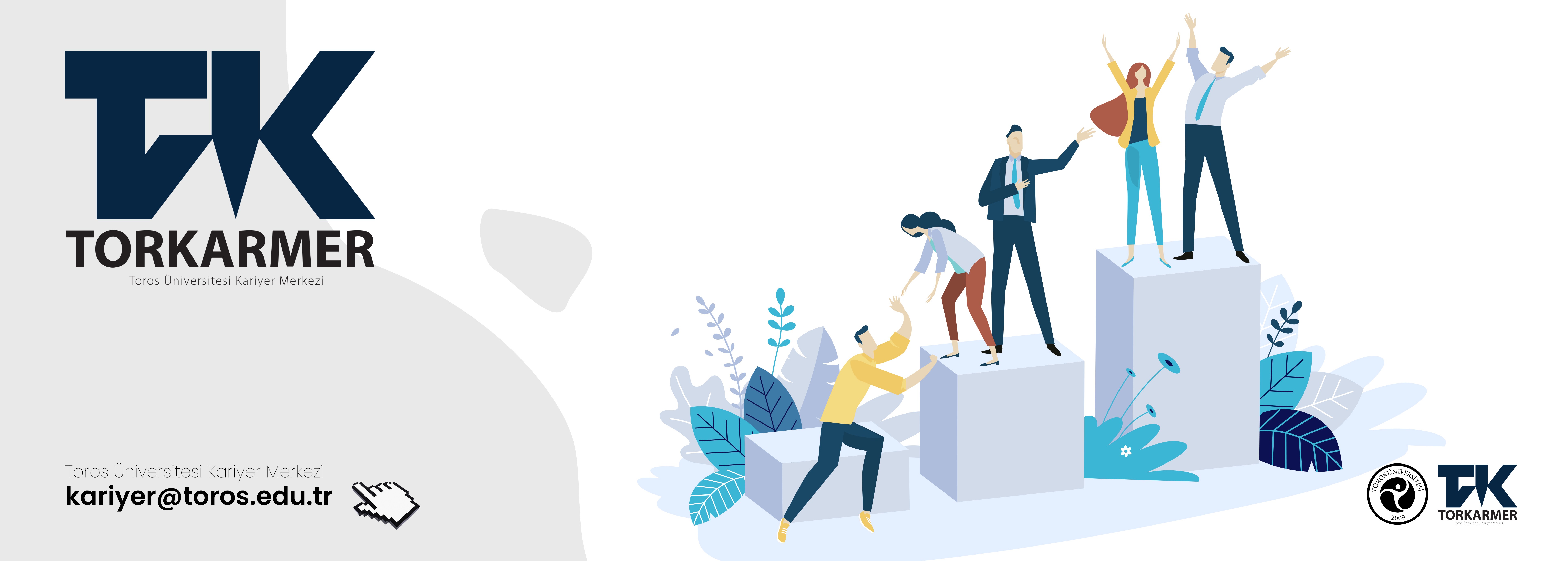 